      			               MINISTERUL EDUCAȚIEI NAȚIONALE 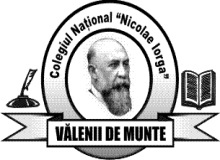 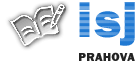 INSPECTORATUL ȘCOLAR  AL JUDEȚULUI PRAHOVACOLEGIUL NAŢIONAL „NICOLAE IORGA”ORAŞUL VALENII DE MUNTE  –  PRAHOVAStr. Berceni nr. 42, Cod postal,106400, Tel/Fax: 0244.280.905; Fax: 0244.280.819E_mail cn.iorga@gmail.comNr. 807/06.03.2018INFORMARE PRIVIND ȘEDINȚA CONSILIULUI DE ADMINISTRAȚIEDIN DATA DE 02.03.2018PREȘEDINTELE CONSILIULUI DE ADMINISTRAȚIE			SECRETARUL CONSILIULUI DE ADMINISTRAȚIE  AL COLEGIULUI NAȚIONAL ”NICOLAE IORGA”,         					 PROF. ISTUDOR MIHAI		    DIRECTOR,					        PROF. MARGHIOALA-ANDREI MARIANr.crt.Solicitant (instituție/ compartiment/persoană)Conținutul solicităriiRezoluția primităImplementare/compartimentPușcarciuc IoanaÎncetarea contractului colectiv de muncă.APROBATSecretariatColegiul Naţional „Nicolae Iorga”Aprobarea componenței comisiei de organizare și desfășurare a simulărilor Examenelor Naționale.APROBATISJ PrahovaColegiul Naţional „Nicolae Iorga”Stabilirea programului pentru zilele de 19, 21 martie 2018.APROBATISJ PrahovaColegiul Naţional „Nicolae Iorga”Decontarea abonamentelor pentru personalul didactic și didactic auxiliar pe luna februarie 2018.APROBATContabilitateColegiul Naţional „Nicolae Iorga”Stabilirea colectivului de lucru pentru modificarea și completarea ROI.APROBATCP/CRP/CEDuma RodicaSolicitare aviz transfer la Liceul Tehnologic Starchiojd.APROBATSecretariat